В соответствии со статьей 20 Бюджетного кодекса РФ и Приказом Минфина России от 08.06.2021 № 75н «Об утверждении кодов (перечней кодов) бюджетной классификации Российской Федерации на 2022 год (на 2022 год и на плановый период 2023 и 2024 годов)» приказываю:Утвердить перечень кодов подвидов по видам доходов, главными администраторами которых являются органы местного самоуправления МОГО «Ухта» и (или) находящиеся в их ведении казенные учреждения, согласно приложению.Настоящий приказ вступает в силу с 1 января 2022 года.Контроль за исполнением настоящего приказа возложить на заместителя начальника Финансового управления администрации МОГО «Ухта» по курируемому направлению.Приложение к приказу Финансового управления администрации МОГО «Ухта» от 29.12.2021 № 293ПЕРЕЧЕНЬКОДОВ ПОДВИДОВ ПО ВИДАМ ДОХОДОВ, ГЛАВНЫМИАДМИНИСТРАТОРАМИ КОТОРЫХ ЯВЛЯЮТСЯ ОРГАНЫ МЕСТНОГОСАМОУПРАВЛЕНИЯ МОГО «УХТА» И (ИЛИ) НАХОДЯЩИЕСЯВ ИХ ВЕДЕНИИ КАЗЕННЫЕ УЧРЕЖДЕНИЯ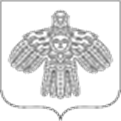 Российская ФедерацияРеспублика Коми ФИНАНСОВОЕ УПРАВЛЕНИЕ АДМИНИСТРАЦИИ МУНИЦИПАЛЬНОГО ОБРАЗОВАНИЯ ГОРОДСКОГО ОКРУГА «УХТА»Российская ФедерацияРеспублика Коми ФИНАНСОВОЕ УПРАВЛЕНИЕ АДМИНИСТРАЦИИ МУНИЦИПАЛЬНОГО ОБРАЗОВАНИЯ ГОРОДСКОГО ОКРУГА «УХТА»Российская ФедерацияРеспублика Коми ФИНАНСОВОЕ УПРАВЛЕНИЕ АДМИНИСТРАЦИИ МУНИЦИПАЛЬНОГО ОБРАЗОВАНИЯ ГОРОДСКОГО ОКРУГА «УХТА»Россия ФедерацияКоми Республика«УХТА» КАР КЫТШЫНМУНИЦИПАЛЬНÖЙ ЮКÖНЛÖНАДМИНИСТРАЦИЯСА СЬÖМ ОВМÖСÖН ВЕСЬКÖДЛАНİНРоссия ФедерацияКоми Республика«УХТА» КАР КЫТШЫНМУНИЦИПАЛЬНÖЙ ЮКÖНЛÖНАДМИНИСТРАЦИЯСА СЬÖМ ОВМÖСÖН ВЕСЬКÖДЛАНİНРоссия ФедерацияКоми Республика«УХТА» КАР КЫТШЫНМУНИЦИПАЛЬНÖЙ ЮКÖНЛÖНАДМИНИСТРАЦИЯСА СЬÖМ ОВМÖСÖН ВЕСЬКÖДЛАНİНРоссия ФедерацияКоми Республика«УХТА» КАР КЫТШЫНМУНИЦИПАЛЬНÖЙ ЮКÖНЛÖНАДМИНИСТРАЦИЯСА СЬÖМ ОВМÖСÖН ВЕСЬКÖДЛАНİН   ПРИКАЗ   ПРИКАЗ   ПРИКАЗ   ПРИКАЗ   ПРИКАЗ   ПРИКАЗ   ПРИКАЗ   ПРИКАЗ29.12.2021№№   293г.Ухта,  Республика КомиОб утверждении перечня кодов подвидов по видам доходов, главными администраторами которых являются органы местного самоуправления МОГО «Ухта» и (или) находящиеся в их ведении казенные учреждения Начальник Финансового управления администрации МОГО «Ухта»                                                       Г.В. КрайнКод бюджетной классификацииНаименование кода бюджетной классификации000 1 08 07173 01 1000 110Государственная пошлина за выдачу органом местного самоуправления городского округа специального разрешения на движение по автомобильным дорогам транспортных средств, осуществляющих перевозки опасных, тяжеловесных и (или) крупногабаритных грузов, зачисляемая в бюджеты городских округов (сумма платежа (перерасчеты, недоимка и задолженность по платежу, в том числе по отмененному))000 1 08 07173 01 4000 110Государственная пошлина за выдачу органом местного самоуправления городского округа специального разрешения на движение по автомобильным дорогам транспортных средств, осуществляющих перевозки опасных, тяжеловесных и (или) крупногабаритных грузов, зачисляемая в бюджеты городских округов (прочие поступления)